1.08.22 Педагоги станции юных техников, продолжая мероприятия с детьми во время летних каникул, провели мастер-класс «Герои сказок». Педагоги с детьми из пластилина изготовили фигурки-героев известных детских сказок. Ребята с удовольствие и особым интересом выбирали сказку, вспоминали сюжет, лепили героев.  Ведь всем известно, что лепка - это не только веселое и увлекательное, но и очень полезное занятие. Польза заключается в самой лепке, а не в ее результате. В работе с пластилином включается воображение и творческое мышление, развивается мелкая моторика, интеллект, усидчивость, координация глаз и рук. Мероприятие прошло увлекательно и интересно. 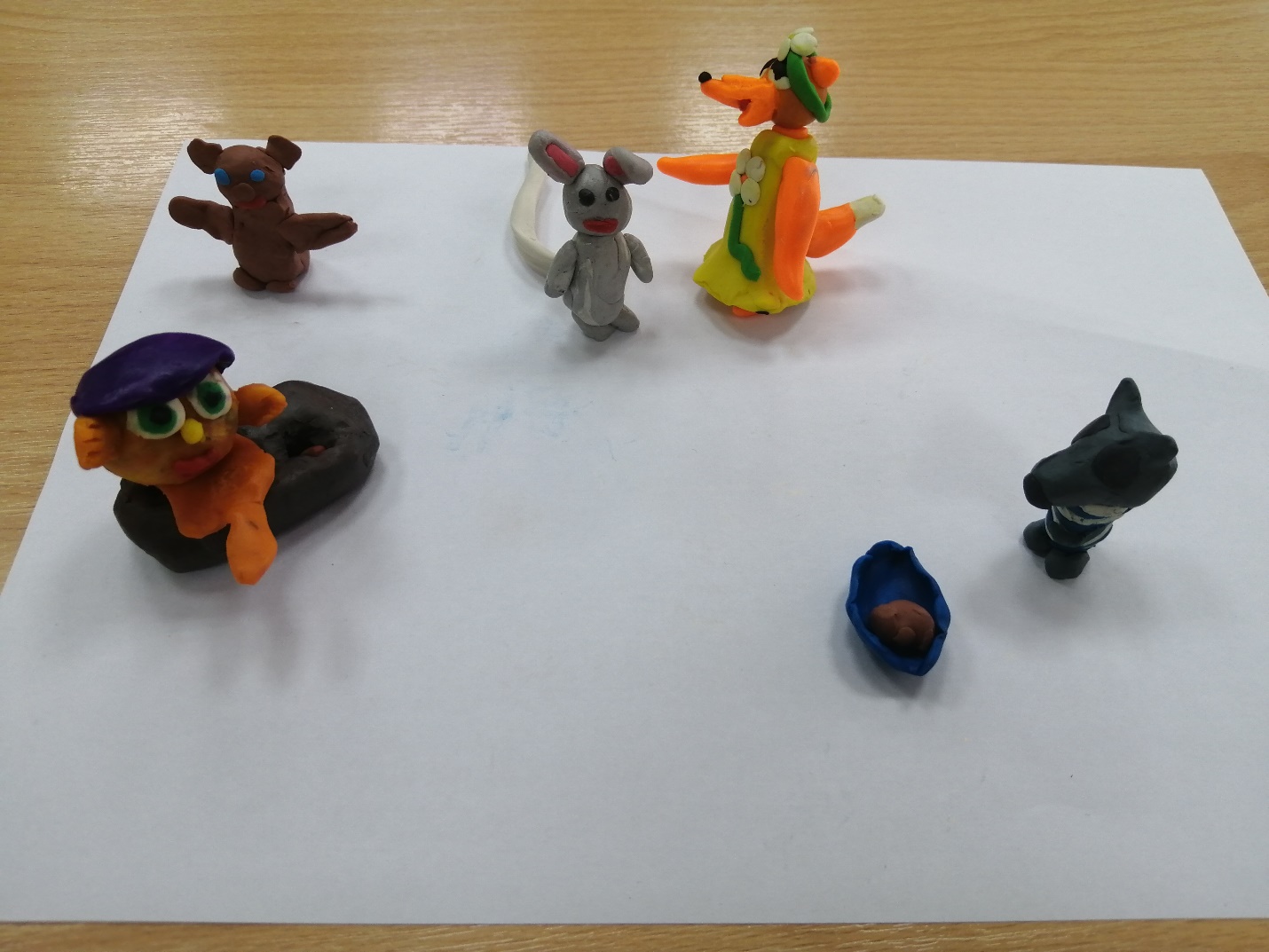 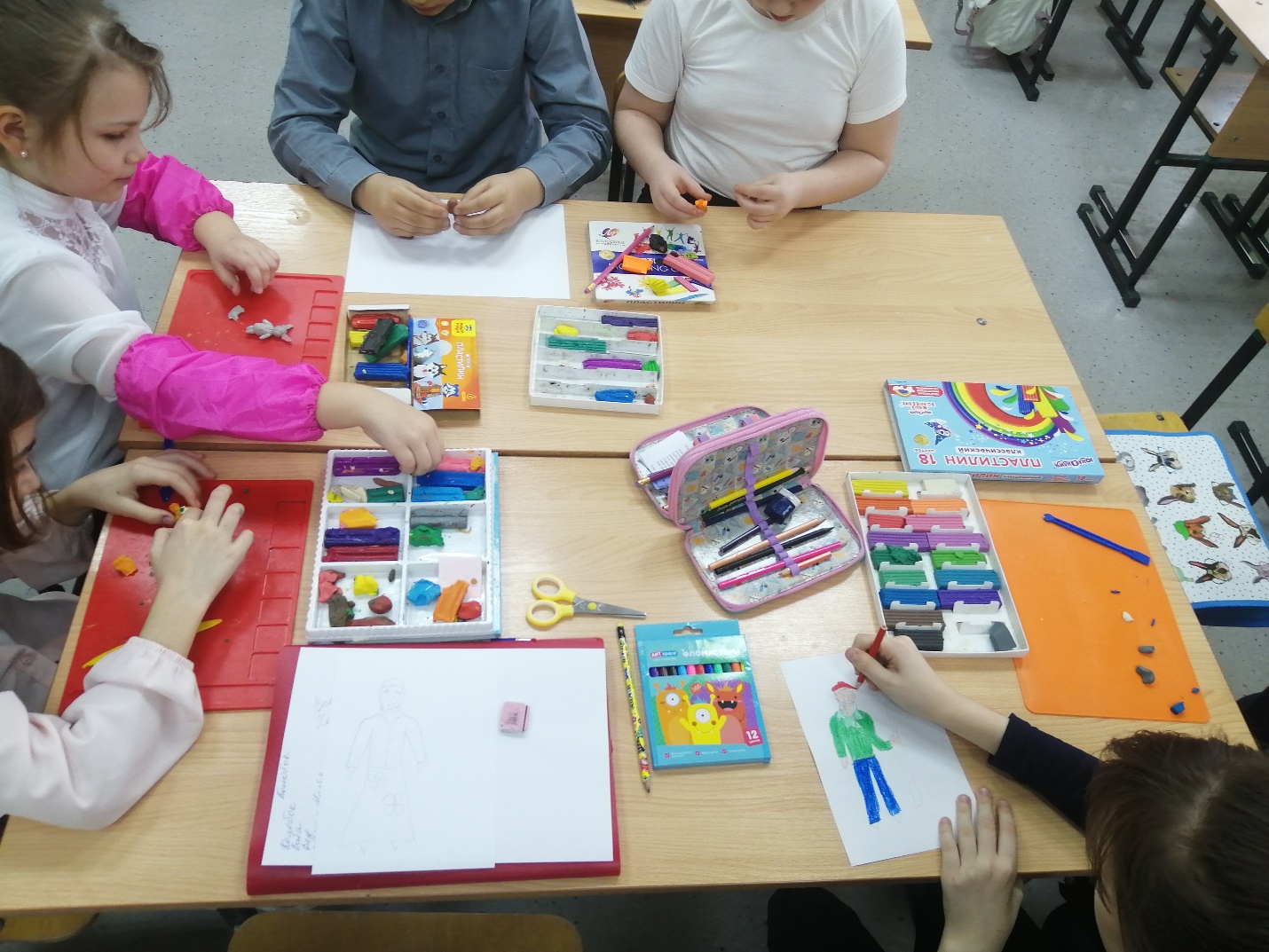 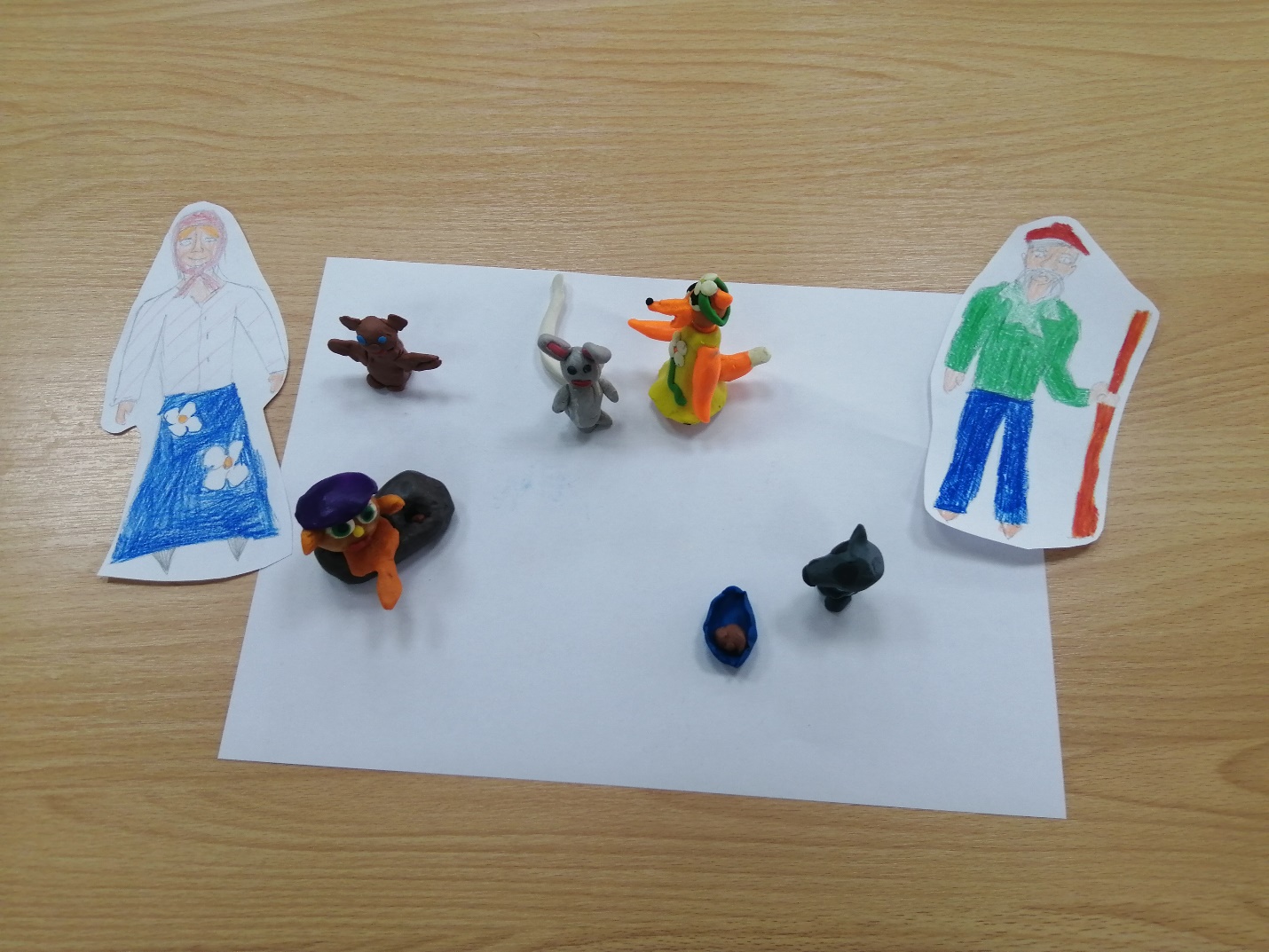 